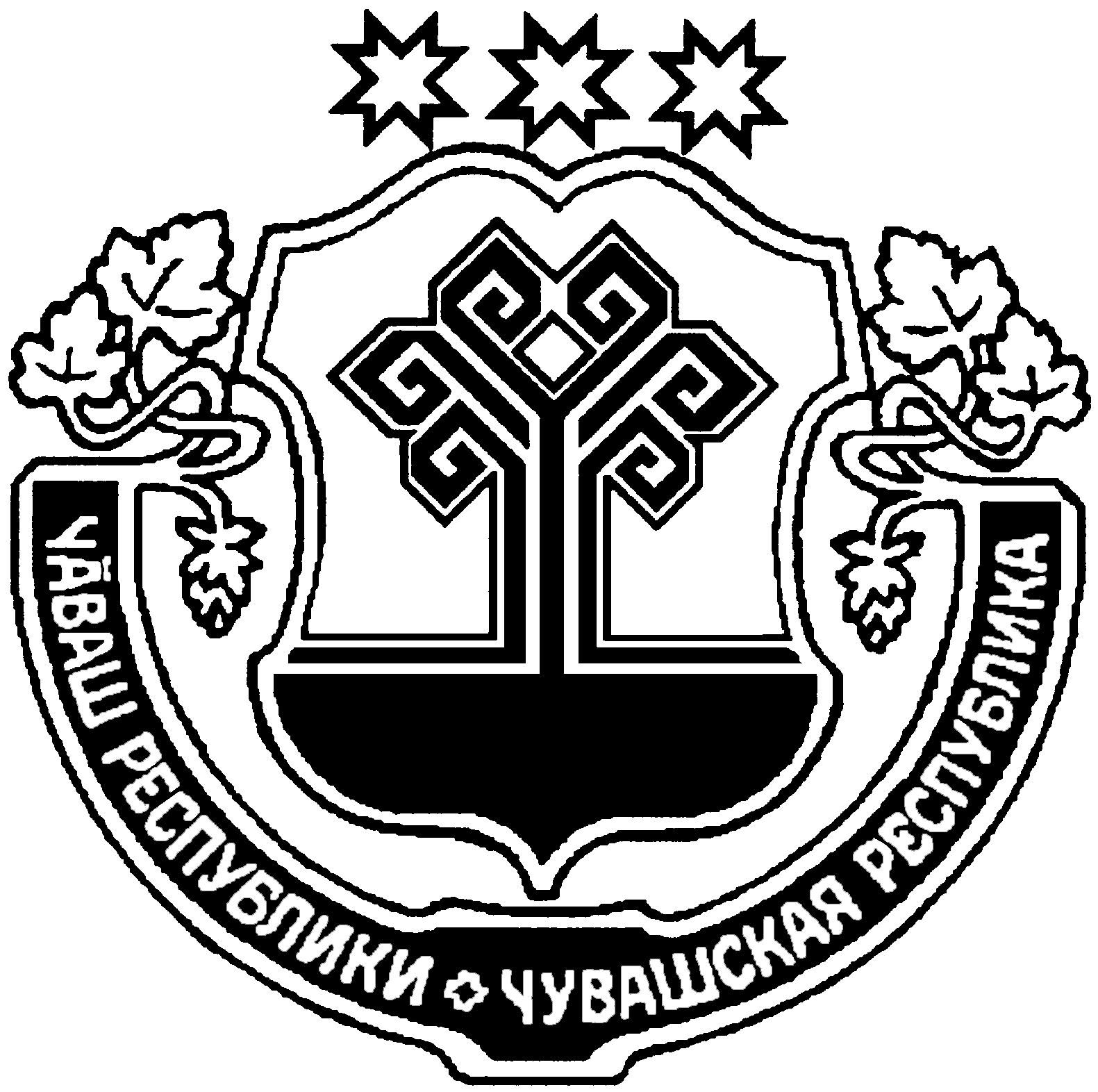 О закреплении администратора доходовбюджета  Питишевского сельскогопоселения Аликовского районаЧувашской Республики на 2021 год               В соответствии с Бюджетным кодексом  Российской Федерации и в целях реализации Решения Собрания депутатов Питишевского сельского поселения  Аликовского района Чувашской Республики от  15 декабря  2020 года № 20  «О   бюджете Питишевского   сельского поселения  Аликовского района Чувашской Республики на 2021 год и плановый период 2022 и 2023 годов» постановляет:дополнить следующим кодом  дохода  бюджетной классификации:Глава  Питишевского сельского поселения                                                                            А.Ю.ГавриловаЧУВАШСКАЯ РЕСПУБЛИКА АЛИКОВСКИЙ РАЙОНАДМИНИСТРАЦИЯПИТИШЕВСКОГО СЕЛЬСКОГО ПОСЕЛЕНИЯЧĂВАШ РЕСПУБЛИКИЭЛĔК РАЙОНЕПИТЕШКАСИ ЯЛ АДМИНИСТРАЦИЙĕ ПОСТАНОВЛЕНИЕ                  31.03.2021г. № 17Деревня ПитишевоЙЫШАНУ                  31.03.2021г. 17 № Питешкаси ялеКод дохода бюджетной классификацииНаименование  показателя993 1 17 15030 10 0000 150Инициативные платежи, зачисляемые в бюджеты сельских поселений.